Установка Realmaint - Corporation EditionУстановку системы «Realmaint - Corporation Edition» необходимо производить пользователем с административными правами.Прежде чем устанавливать систему, нужно подготовить IIS: В IIS Manager выберите элемент Default Web Site.Щелкните на нем правой кнопкой мыши и в контекстном меню выберите пункт Explore (Проводник), чтобы открыть окно проводника Windows для заданного по-умолчанию каталога IIS, которым является inetpub\wwwroot на системном томе (как правило, C:\).Создайте каталог Energy и закройте окно проводника, чтобы вернуться в IIS Manager. Щелкните правой кнопкой на записи Default Web Site и в контекстном меню выберите пункт Refresh (Обновить), чтобы увидеть новый каталог.Скопируйте предоставленные файлы из каталога Energy в только что созданный каталог Energy на сервере.Вернитесь в окно IIS Manager на сервереЩелкните правой кнопкой на папке Energy в древовидном представлении В контекстном меню выберите пункт Refresh. Теперь для IIS понадобится указать, что развернутый сайт является приложением. Щелкните правой кнопкой мыши на папке Energy в области Connections (Подключения) В контекстном меню выберите пункт Convert to Application (Преобразовать в приложение). В контекстном меню выберите пункт Refresh. Значок записи Enegry в древовидном представлении должен измениться.В правой части окна выберите пункт Basic Settings и убедитесь, что ваши настройки соответствуют скриншоту (особенно правильно выбран Application pool) (см. рис. 4):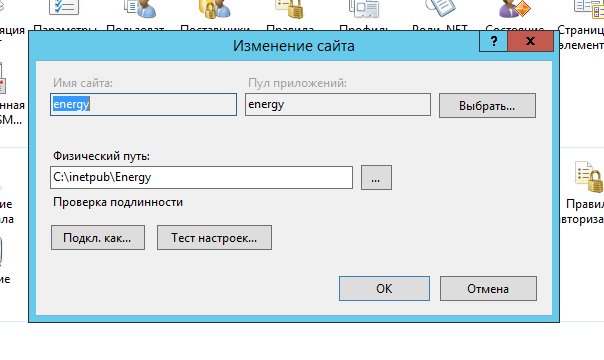 Выберете раздел "Проверка подлинности" для "Energy": 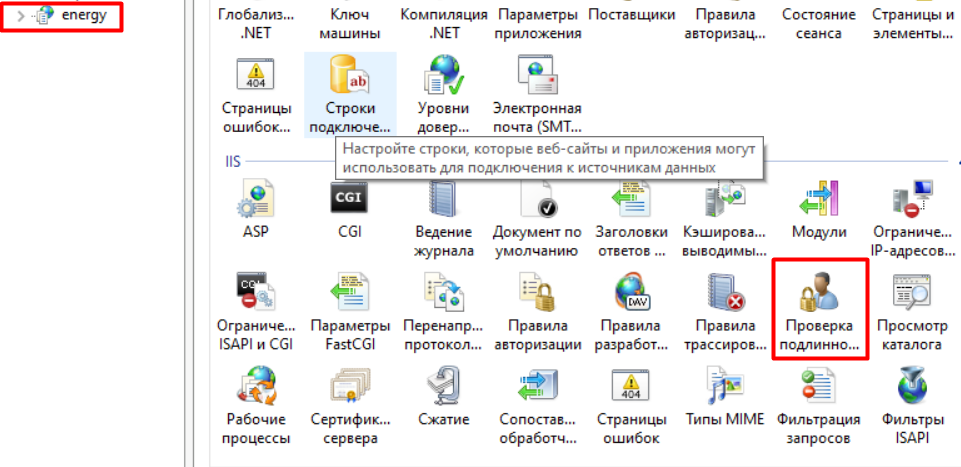 Рис. 5. Настройка веб-сервиса.В открывшемся окне установить:"Проверка подлинности Windows" - "Включен"."Проверка подлинности с помощью форм" - "Отключен".Для проверки работы веб-сервиса выберите Energy в древовидном представлении и щелкните на ссылке Browse (Обзор) в правой части окна. Откроется веб-браузер с загруженным URL-адресом созданной папки.Настройка ConnectionString.configФайл ConnectionString.config — это конфигурационный файл веб-сервиса. В данном файле необходимо прописать параметры подключения к базе данных:<add name="ConnectionString" connectionString="XpoProvider=Postgres;User Id=energy;Password=Password;Host=localhost;Database=demo;Pooling=False;Integrated Security=False;Enlist=False" /><identity impersonate="true" />User Id - Имя пользователя PostgresPassword - Пароль пользователя PostgresHost - Адрес сервера СУБДDatabase - Имя базы данныхДля настройки отправки уведомлений по почте нужно в каталоге C:\Energy.WinService выполнить следующее:В файле ConnectionString.config прописать параметры подключения к базе данных:<add name="ConnectionString" connectionString="XpoProvider=Postgres;User Id=energy;Password=Password;Host=localhost;Database=demo;Pooling=False;Integrated Security=False;Enlist=False" /><identity impersonate="true" />User Id - Имя пользователя PostgresPassword - Пароль пользователя PostgresHost - Адрес сервера СУБДDatabase - Имя базы данныхв файле appSettings.config выполнить следующее:    	<add key="SmtpHost" value="Адрес_SNMP_сервера" />   	<add key="SmtpPort" value=" Порт_SNMP_сервера " />    	<add key="SmtpUser" value="Имя_пользователя" />    	<add key="SmtpPassword" value="Пароль" />SmtpHost - Адрес почтового сервераSmtpPort - Порт почтового сервераSmtpUser - Имя пользователяSmtpPassword – ПарольВ каталоге C:\inetpub\wwwroot\energy в файле appSettings.config добавить следующее:<add key="userGroup" value="" /><add key="domainName" value="" />Для установки Windows-сервиса необходимо содержимое каталога WindowsService скопировать в каталог c:\Energy.WinService и запустить файл Energy.IntegrationWindowsService.exe -iЕсли необходимо удалить установленный сервис нужно запустить файл Energy.IntegrationWindowsService.exe -u